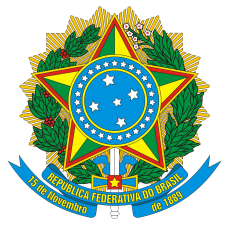 MINISTÉRIO DA EDUCAÇÃOSECRETARIA DE EDUCAÇÃO PROFISSIONAL E TECNOLÓGICAINSTITUTO FEDERAL DE EDUCAÇÃO, CIÊNCIA E TECNOLOGIA DE MINAS GERAISCAMPUS AVANÇADO PONTE NOVAPraça José Emiliano Dias, nº. 87. Bairro Centro, Ponte Nova, CEP 35430-034, Estado de Minas Gerais.ANEXO IObs: O discente poderá protocolar recurso conforme termos do Regulamento Disciplinar Discente, Resolução nº____/2018.Considerando o Regulamento Disciplinar Discente do IFMG, Resolução nº __/2018, encaminha-se à Comissão Disciplinar Discente do campus ____ o relato da ocorrência acima para averiguação ou demais providências cabíveis.Local e data.Setor responsável pela Ficha IndividualPessoa responsável pelo setor (Carimbo e assinatura)FORMULÁRIO DISCIPLINARFORMULÁRIO DISCIPLINARFORMULÁRIO DISCIPLINARFORMULÁRIO DISCIPLINARFORMULÁRIO DISCIPLINARDiscente:FotoCurso:FotoIngresso:FotoTelefones:(  )(  )(  )(  )Pai/responsável legal :Telefones:(  )(  )(  )(  )Mãe/responsável legal Telefones:(  )(  )(  )(  )Ocorrência:Descrever os fatos que motivaram a ocorrência, horário, local, nomes dos envolvidos, justificativas e explicações apresentadas pelo(s) servidor(s) e estudante (a/s).Se houver divergência entre a data do ocorrido e a data do registro, citar ambas e o motivo da demora.Falta disciplinar:Conforme Capítulo V do Regulamento Disciplinar DiscenteEncaminhamento/medida disciplinar:Conforme Capítulo VI do Regulamento Disciplinar DiscenteAssinatura do (s) servidor (s):Assinatura do (a/s) estudante (a/s):Carimbo e assinatura do responsável pelo preenchimento da ocorrência.